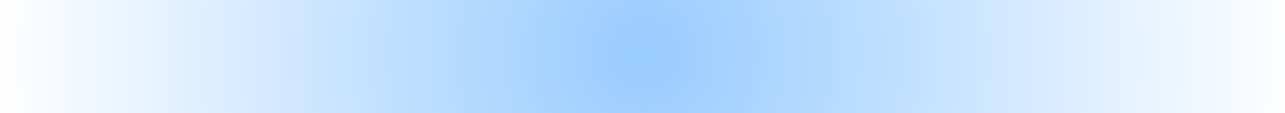 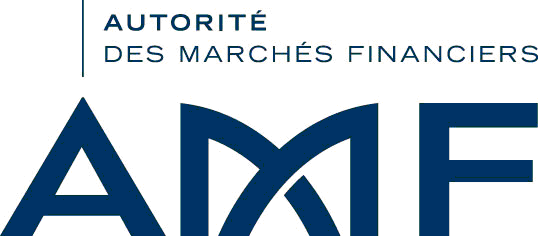 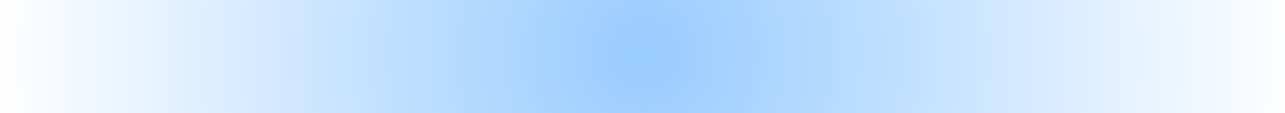 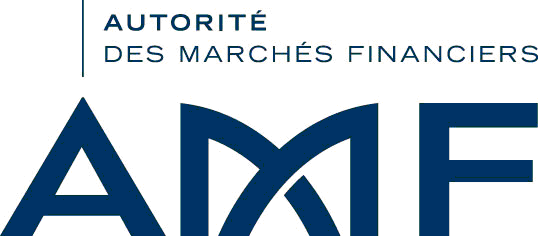 Ce document constitue l'annexe I de l'instruction AMF DOC-2011-21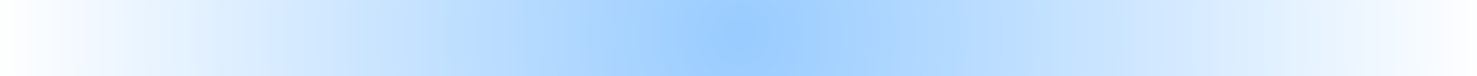 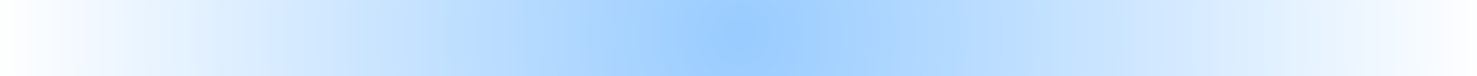 1 Ce dossier fait-il suite à un dossier ayant fait l'objet d'un rejet par l'AMF, d'une nullité en raison du non renvoi dans les délais d'éléments complémentaires demandés, ou d'un rejet d'une procédure d'agrément par analogie ?       Oui	Non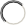 2Quelle est la forme juridique du fonds d'épargne salariale ?	FCPE régi par l'article L 214-164		    FCPE régi par l'article L 214-165	FCPE régi par l'article L 214-165-1 du code monétaire et financier 	         SICAVAS régie par l'article L 214-166S'il s'agit d'une SICAV, est-elle autogérée ?	       Oui	      NonS'agit-il d'un fonds d'épargne salariale à compartiment(s) ?	Oui                       Non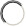 5La demande d'agrément porte-t-elle sur :	   fonds d'épargne salariale de tête	     Ajout d'un compartimentS'agit-il d'un fonds d'épargne salariale (ou d'un compartiment) nourricier ?	Oui	Non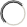 	Le fonds d'épargne salariale (ou le compartiment) comporte-t-il plusieurs catégories de parts ?Oui	Non8Dénomination du fonds d'épargne salariale9Nom de la société de gestion :Etat d'origine de la société de gestion :10Nom du dépositaire :Commissaire aux comptes titulaire et signataire :Teneur(s) de comptes conservateur :En application du règlement (UE) n° 2016/679 du 27 avril 2016 et de la loi n° 7817 du 6 janvier 1978, les personnes physiques disposent d'un droit d'accès, de rectification, d’effacement, d’opposition ou de limitation du traitement des données personnelles les concernant. Ce droit peut être exercé par courrier à l’adresse suivante : AMF Délégué à la protection des données - 17 place de la Bourse, 75002 Paris ; et via le formulaire « données personnelles » accessible sur le site internet de l’AMF. Vous pouvez également introduire une réclamation au sujet du traitement de vos données auprès de la CNIL.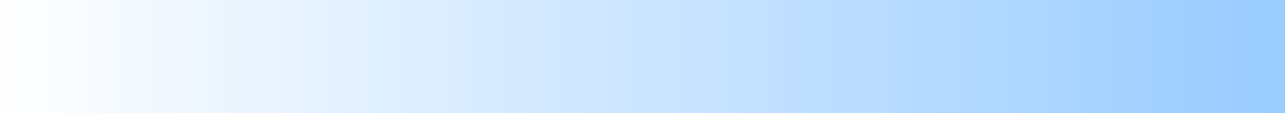 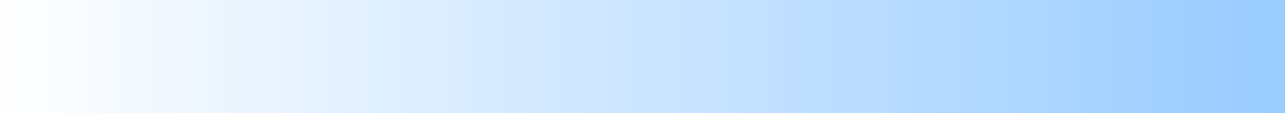 13Le fonds d'épargne salariale bénéficie-t-il d'une garantie ou d'une protection ?	Oui	Non14Nom du garant15Classification du fonds d'épargne salariale          Actions françaises			 Actions de pays de la zone euro		Actions des pays de l'Union européenne	    Actions internationales			 Obligations et autres titres de créances libellés en euro	    Obligations et autres titres de créances internationaux	FCPE ou SICAVAS à formule	    Investi en titres cotés de l'entreprise	   Investi en titres non cotés de l'entreprise	    Investi en titres cotés et/ou non cotés de l'entreprise		Investi à moins d'un tiers en titres cotés de l'entreprise	    Investi à moins d'un tiers en titres non cotés de l'entreprise	  Investi à moins d'un tiers en titres cotés et/ou non cotés de l'entreprise	   Fonds monétaire à valeur liquidative constante de dette publique (CNAV)	    Fonds monétaire à valeur liquidative à faible volatilité (LVNAV)	   Fonds monétaire à valeur liquidative variable (VNAV) court terme	   Fonds monétaire à valeur liquidative variable (VNAV) standard	   Fonds actions (pour les besoins statistiques BCE)	    Fonds obligations (pour les besoins statistiques BCE)	   Fonds mixtes (pour les besoins statistiques BCE)	    Fonds investis en biens immobiliers (pour les besoins statistiques BCE)	   Fonds spéculatifs (pour les besoins statistiques BCE)	         Autres fonds (pour les besoins statistiques BCE)16Destination du fonds d'épargne salariale	         Individualisé	Individualisé de groupe			Multi-entreprises	17 Délégation(s) de gestion (fonds d'épargne salariale compartiment(s) concerné(s)) :Gestion financière :Etablissement :Gestion administrative :Etablissement :Gestion comptable :Etablissement :Nom de l'établissement assurant la conservation des actifs par délégation du dépositaire :18 S'agit-t-il d'un fonds relais ? Oui	NonDate d'effet de l'opération de fusion envisagée :19Caractéristiques des titres de l'entreprise investis au sein du fonds d'épargne salariale :                                                                                         Titres de l'entreprise                   				   Titres d'une entreprise qui lui est liée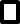  Admis aux négociations sur un marché réglementé		  Non Admis aux négociations sur un marché réglementé20 Tiers de titres liquides	 Oui	 Non Mécanisme garantissant la liquidité (le caséchéant) :21Périodicité d'établissement de la valeur liquidative permettant les souscriptions/rachats	      Quotidienne		 	 Hebdomadaire	       	        Mensuelle			  Bimensuelle	      Trimestrielle			 Annuelle		        AutreMéthode retenue pour l'évaluation des titres non cotés de l'entreprise : ActionsObligations22Modalités de calcul du ratio du risque global	 Méthode du calcul de l'engagement	Méthode du calcul de la VaR relative	    Méthode du calcul de la VaR absolu	23 La société de gestion souhaite attirer l'attention de l'AMF sur les spécificités suivantes  du fonds d'épargne salariale faisant l'objet de la présente demande d'agrément :23 bis En cas d’absence d’introduction d’un mécanisme de swing pricing ou de droits ajustables acquis dans le fonds d’épargne salariale, autre qu’un fonds d’épargne salariale relevant de l’article L. 214-26-1 du code monétaire et financier ou qu’un fonds monétaire, la société de gestion en déclare les raisons :23 ter A compter du 01/01/2024, en cas d’absence d’introduction d’un mécanisme de gates dans le fonds d’épargne salariale, autre qu’un fonds d’épargne salariale relevant de l’article L. 214-26-1 du code monétaire et financier ou qu’un fonds monétaire, la société de gestion en déclare les raisons :24 Si le fonds d'épargne salariale est géré par une société de gestion de portefeuille agréée en France conformément à la directive 2011/61/UE, elle remplit les champs ci-dessous.La société de gestion de portefeuille souhaite-t-elle commercialiser les parts ou les actions du fonds d'épargne salariale auprès de clients professionnels ?                          Oui (doit être coché si la société de gestion de portefeuille souhaite également commercialiser les parts ou actions du fonds d'épargne  
                              salariale auprès de clients non professionnels) NonLa société de gestion de portefeuille souhaite-t-elle commercialiser en France les parts ou actions du fonds d'épargne salariale auprès de clients non-professionnels ? Oui  NonSi la société de gestion de portefeuille n'a pas l'intention de commercialiser le fonds d'épargne salariale auprès de clients non professionnels, préciser les dispositions mises en place pour empêcher que les parts ou les actions du fonds d'épargne salariale soient commercialisées auprès des clients non professionnels, y compris lorsque la société de gestion de portefeuille recourt à des entités indépendantes pour fournir des services en ce qui concerne le fonds d'épargne salariale :En cas de demande de commercialisation (auprès de clients professionnels et, le cas échéant, de clients non professionnels) en France, préciser :Le fonds d'épargne salariale est-il un FIA nourricier au sens de la directive 2011/61/UE ?          Oui NonPréciser alors le lieu où le FIA maître (au sens de la directive 2011/61/UE) est établi :      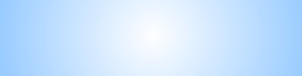 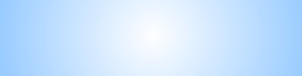 Nom du correspondant : Société :Numéro de téléphone :Adresse courriel :Nom du responsable du correspondant :Fonction :Adresse postale de la société en charge du dossier :Complément d'adresse :Code postal :	Ville :	Pays :Numéro de téléphoneAdresse courriel :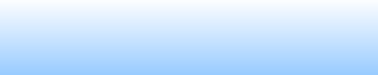 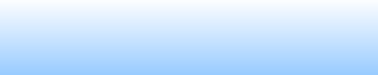 Adresse postale de la SICAVAS :Complément d'adresse :Code postal :	Ville :	Pays :Numéro de téléphoneAdresse courriel (obligatoire si la SICAVAS est autogérée) :PIECES JOINTES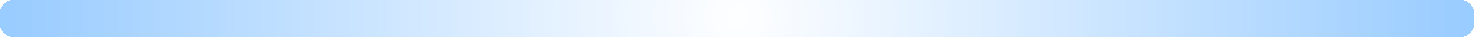 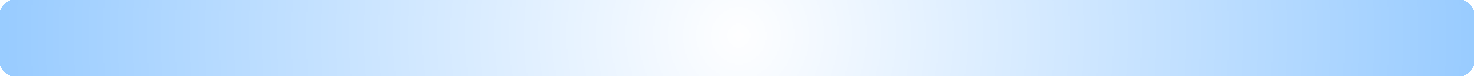 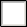 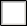 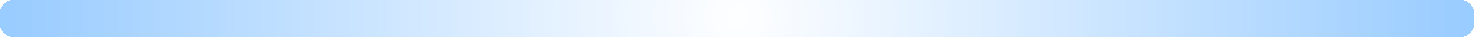 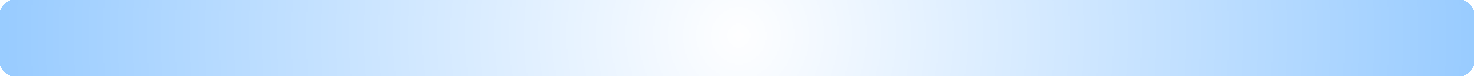 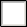 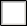 Pour tous les fonds d'épargne salariale :Le projet de règlement ou de statutCréation : pièces à fournir obligatoirementPar ailleurs, les documents suivants sont tenus à la disposition de l'AMF et ne sont pas transmis :Acceptation du dépositaireAcceptation de l'éventuel délégataire administratifA des fins de contrôle de l'information délivrée aux investisseurs :Le projet de document d'informations clés de l'investisseur (DICI)La lettre d'engagement à l'annexe II bis de la présente instructionLes communications à caractère promotionnel pour les FCPE investis en titres de l'entreprise et pour les FCPE relevant de l'article L. 214-165-1 du code monétaire et financier.Pour les fonds d'épargne salariale investis en titres non négociés sur un marché réglementé :Acceptation de l'éventuel délégataire comptableEn cas de délégation financière, acceptation du délégataire financier, convention ou projet de convention de délégation financièreProgramme de travail du commissaire aux comptes et budgetL'accord de participation et/ou règlement du PEE/ PEI/PERCOLe cahier des charges adapté du dépositaire ou la convention d'échange d'information, le cas échéantCopie de la résolution de l'assemblée générale et copie des décisions du conseil d'administration ayant décidé l'opération, le cas échéantLe projet de contrat de liquiditéLe rapport de l'expert sur l'évaluation des titres non cotés Le pacte d'actionnaire, le cas échéantPour les fonds d'épargne salariale investissant en titres de l'entreprise non admis sur un marché réglementé : les 3 derniers comptes annuels certifiés et approuvés de l'entreprise émettrice des titres lorsqu'ils existent, les statuts de l'entreprise et un extrait K.bisPar ailleurs, la société de gestion doit fournir tout document de nature à faciliter l'instruction du dossier. A ce titre, lorsque le fonds d'épargne salariale utilise un nouvel instrument financier ou une technique de gestion particulière, elle doit envoyer une note motivée sur la conformité (juridique, comptable, ratios...) à la réglementation.Elle peut également consulter les services de l'AMF préalablement à la demande d'agrément.